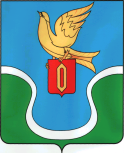                                            ГОРОДСКАЯ ДУМАМУНИЦИПАЛЬНОГО ОБРАЗОВАНИЯ        «ГОРОДСКОЕ ПОСЕЛЕНИЕ            «ГОРОД ЕРМОЛИНО»                                            КАЛУЖСКАЯ ОБЛАСТЬ                                                                           РЕШЕНИЕ« 04 »  октября  2021 г.                                                                                                     № 81«Об    утверждении     Заключения    администрацииМО   «Городское   поселение     «Г.   Ермолино»    попубличным  слушаниям  по  вопросу: «Организацияпостоянного  публичного  сервитута   коммунальноеобслуживание(для обслуживания и ремонта тепловыхсетей  г. Ермолино  (от котельной №3)  согласно ст.23Земельного   кодекса   РФ   на   земельные    участки40:03:120501:176, 40:03:120501:62, 40:03:120501:61,40:03:120502:24, 40:03:120501:3, 40:03:000000:508,40:03:120511:90, 40:03:120511:29, 40:03:120503:14,40:03:120503:5, 40:03:120511:232, 40:03:120511:220,40:03:120511:20, 40:03:120503:4, 40:03:120503:506,40:03:120503:18,  40:03:120505:30, 40:03:120505:31,40:03:120503:16, 40:03:120505:2, 40:03:120505:12,40:03:000000:2036, 40:03:120505:52, 40:03:120505:35,40:03:120505:25, 40:03:120505:59, 40:03:120506:21,   	В соответствии со ст. 23 Земельного кодекса Российской Федерации, руководствуясь Уставом муниципального  образования «Городское поселение «Город Ермолино»,  Решением Городской Думы муниципального образования «Городское поселение «Город Ермолино» от 07.08.2013 № 45 (в редакции Решение Городской Думы муниципального образования «Городское поселение «Город Ермолино» № 1 от 18.01.2017) «Об утверждении правил землепользования и застройки муниципального образования «Городское поселение «Город Ермолино»,  протоколом публичных слушаний от 21.09.2021 года,  Городская Дума МО «Городское поселение «Город Ермолино»,РЕШИЛА:1. Установить постоянный публичный сервитут согласно ст.23 Земельного кодекса РФ коммунальное обслуживание (для обслуживания и ремонта тепловых сетей г. Ермолино (от котельной № 3) на земельные участки с кадастровыми номерами 40:03:120501:176, 40:03:120501:62, 40:03:120501:61, 40:03:120502:24, 40:03:120501:3, 40:03:000000:508, 40:03:120511:90, 40:03:120511:29, 40:03:120503:14,   40:03:120503:5, 40:03:120511:232, 40:03:120511:220, 40:03:120511:20, 40:03:120503:4, 40:03:120503:506, 40:03:120503:18,  40:03:120505:30, 40:03:120505:31, 40:03:120503:16, 40:03:120505:2, 40:03:120505:12, 40:03:000000:2036, 40:03:120505:52, 40:03:120505:35, 40:03:120505:25, 40:03:120505:59, 40:03:120506:21, расположенные по адресу: Калужская область, Боровский район, г. Ермолино, ул. Русиново.2. Указанное решение подлежит официальному опубликованию (обнародованию) в еженедельной газете «Уголок России» и размещению на официальном сайте администрации муниципального образования «Городское поселение «Город Ермолино» в сети интернет.3. Настоящее Решение вступает в законную силу после его опубликования (обнародования).Глава МО «Городское поселение                                       «Город   Ермолино»                                                               Е.А. Самокрутова                              Отп. 7 экз.4 – в дело 1 – админ. ГП «Г. Ермолино»1 – адм. МО МР «Боровский район»1 - заявителю 